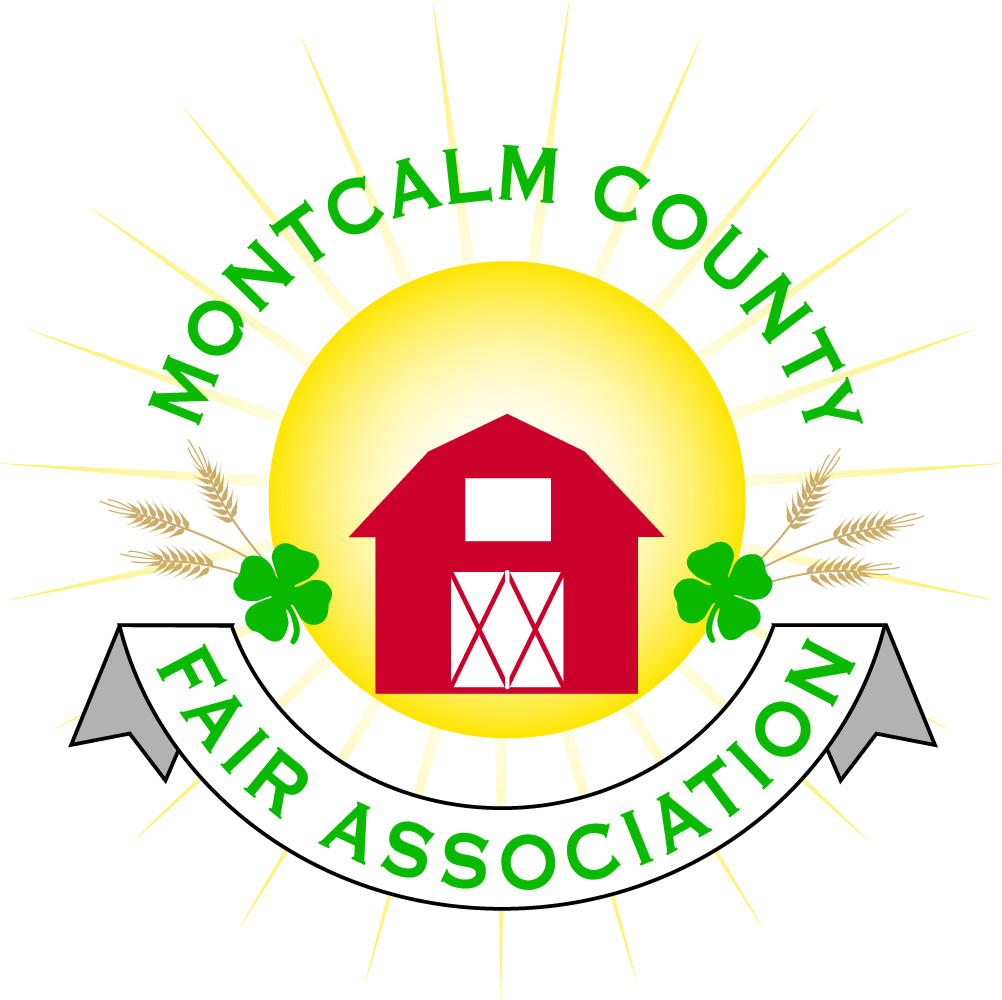 Montcalm County Fair Association Board Meeting12 September 2022Montcalm County Fairgrounds, Greenville, MIThe meeting was called to order at 7:03 pm by Todd Hetherington.  The Pledge of Allegiance and 4-H Pledge were recited.Board members present:Officers:  President Todd Hetherington, 1st Vice President Jason Nadeau, 2nd Vice President Becka Merren, Treasurer Lisa Johnson, and Secretary Tammi JahnkeDirectors:  Mary Newman, Brad Heft, Jennifer Senn, Shaun Hyde, Amanda Wall and Amber Ryan.Directors Absent:  Doug Jackson, Joe Minkel, Tom Aldridge, and Shirley Dean.Others Absent were:Katie Johnson – Rental CoordinatorRachel Sheff – MSUE PCGuests present:  Betty Hyde, and Jackie Nadaeu.Secretary Minutes from 1 August 2022 presented by Tammi Jahnke.  Motion to approve made by Lisa Johnson.  Second by Jason Nadeau.  Motion passed to place minutes on file.Financials are still being worked on by Treasurer Lisa Johnson for July and August 2022.  Lisa will have them available and through the end of the fiscal year by the 3rd of October 2022 meeting.   Lisa presented a report of the Ticket Sales vs. Expenses for all 2022 Fair Events (See attached).Guest CommentsNone Extension Office: Rachel Sheff was absent – no reportTammi Jahnke of 4-H CCC – Bake-off for Crash Bash is now accepting registrations online and in the MSUE office. Executive Committee:Did not meet.Budget & Audit Committee:Did not meet.Buildings, Grounds, Camping & Construction Committee:Lisa presented the updated contract for Winter Storage.  Rental Committee:Brad Heft shared Katie Johnson’s report on the rental activities to date for the month of August 2022, in her absence.  See report attached.Continues to be an issue with a wedding scheduled for June 17, 2023 causing a conflict with fair dates.  Wedding party was contacted and advised that they unwilling to change the date.  Therefore, the MCFA Fairboard will now need to work the Fair around it.  Fair dates are adjusted to June 18 -24, 2022.Judges:Mary Newman presented us with an outline of Judging Committee roles and responsibilities. See attached. Livestock/Agriculture – Bio-Security:Livestock has proposed to shorten up the weigh-in on Sunday to open up options for Still Exhibit Judging on Sunday.  Options still in discussion.Concessions, Commercial Exhibits & Grandstand:Family Fun Tyme Carnival has sent us a contract to review, discuss and approve.  Agreed that we will review it at our 3 October 2022 meeting.Fairbook & ShoworksUpdate to the Fairbook General Rules regarding Livestock:  Mary Newman made a motion that we simplify and revise our record books for 2023 with the assistance of our record book Superintendent and Species Superintendents, and continue to require them to be completed for fair.  Tammi Jahnke second.  Motion passed.Update to the Fairbook General Rules:  Motion made by Mary Newman that the Fairbook make it clear that an animal can only be shown in showmanship once per year by the exhibitor that registered the animal to be shown at that fair (with the exception cloverbuds).  Tammi Jahnke second.  Motion passed.Awards/Trophies:Amanda Wall advised she spoke with Holly Esterling and is in the process of learning from her the procedures so that she can replace Holly as the chairperson of this committee.Marketing, Fundraising, Website, & Communications Committee: Jackie Nadeau shared that Joe Minkel was supposed to bring to the directors, information for a fundraiser (ice machine/sales) during fair week.  Believes cost would be $1,000 for the ice machine.  We would have to bag and sell the ice.  Todd Hetherington mentioned that could require vendors to purchase ice from us.  Added to 3 October 2022 agenda for further consideration and discussion.Accessibility Committee: No report – committee has not met. Old Business:Becka Merren asked for confirmation for the menu for Annual Meeting, based on past attendance of approximately 75.  Menu consists of pulled pork, rolls, au gratin potatoes, coleslaw, lemonade and coffee to be catered by Sage’s.  Estimate cost of $354.60 for food and use of serving utensils.  Lisa Johnson made a motion a to approve.  Tammi Jahnke second.  Motion passed.Lisa Johnson advised the postcards for Annual Meeting will be going out in the mail by October 2022.  Will finalize the order for them after tonight’s meeting.  Reminder:  Anyone wishing to be registered to vote at the Annual Meeting must be a registered fair association member by Sept. 20, 2022.Amanda Wall advised she spoke to an MSP officer, who could not make it tonight to provide a presentation as previously discussed.   Amanda volunteered to take our questions to him and bring back answers.Lisa Johnson brought up the issue regarding the exhibitor that did not complete their clean-up duties for participation last fair.  Lisa suggested that a policy be put in place that a registered letter be sent by the fair board in order to show our authoritative position, in order to enforce it.  Discussion ensued that the specific issue be dropped and better enforced in the future.Crash Bash Committee:  Katie Johnson’s report attached.  Next meeting of the Committee will be Saturday, September 24th at noon.Lisa Johnson has contacted the EMTs and Sheriff’s Posse for coverage at Crash Bash.Jackie Nadeau advised it will take a while to set-up the Haunted House (graciously donated by the Topper Shop), and asked if there anyway to set-up the week before and lock it up (gated).  Crash Bash Committee and Directors will work this out.New Business:Regarding Fair 2023 Scheduling Conflict:  Motion made by Jason Nadeau to change Still Exhibit Judging (set-up) to Sunday, 18 June 2022 from 10am to 2pm and Opening Ceremonies/Still Exhibit Auction to Sunday, 18 June 2022 at 5pm.  Amber second.  Motion passed.Reminder To All MCFA Committees - It is required that all MCFA Committee meeting reports and/or minutes be placed on file at the MCFA office.  These should be sent to Secretary Tammi Jahnke in a timely manner for filing in the MCFA office, in the event the Committee Chairperson is not taking the responsibility of filing them into a binder in the office.  (Email:  tammistaxservice@gmail.com)  Committees are further encouraged to draft and provide a list of their individual Committee Roles and Responsibilities, like the Judging Committee has done (see attached).Motion made by Jason Nadeau to adjourn. Support by Mary Newman.  Meeting adjourned at 9:01pm.Respectfully submitted by Tammi Jahnke, SecretaryNext Meeting Dates:Annual Meeting – 20 October 2022, 6pm Social Hour, 7pm MeetingRegular Meeting – 3 October 2022 at 7:00 PMAt Ash Building, Montcalm County Fairgrounds,Greenville, MichiganALL Fair Committee Members and interested 4-H Volunteers/Membersare invited to attend.